New S2 and S3 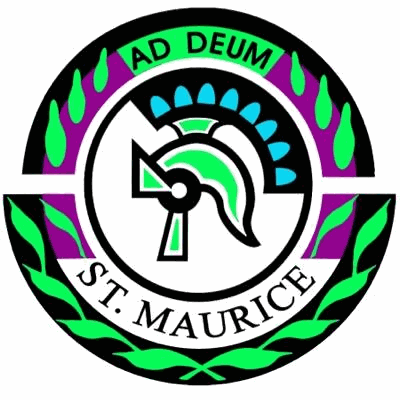 St Maurice’s High SchoolDigital Learning Resource Access SummaryBroad General Education for S1 pupils (moving to S2) and S2 pupils moving to new S3 subject workSubjectStageOnline Learning MethodFurther DetailsArtNew S2Glow Teams:New S2 ArtTwitter @StmauriceXpress@St_Maurice_HighTasks for each class will be uploaded to the files section on Glow. ArtNew S3Glow Teams:New S3 Art Glow Group Twitter @StmauriceXpress@St_Maurice_HighTasks for each class will be uploaded to the files section on Glow. DramaNew S2Glow Teams:S2 Drama Twitter @StmauriceXpress@St_Maurice_HighTasks for each class will be uploaded to the files section on Glow. DramaNew S3Glow Teams:New S2 DramaNew S3 Drama Twitter @StmauriceXpress@St_Maurice_HighTasks for each class will be uploaded to the files section on Glow. EnglishNew S2Glow Teams:S2 EnglishTwitter @StMoEnglish@St_Maurice_HighWebsiteshttps://blogs.glowscotland.org.uk/nl/stmauriceswebsite/at-home-curriculum/See ‘Files’ in TeamsEnglishNew S3Glow Teams:S3 EnglishTwitter @StMoEnglish@St_Maurice_HighWebsiteshttps://blogs.glowscotland.org.uk/nl/stmauriceswebsite/at-home-curriculum/See ‘Files’ in TeamsHealth & Food Technology New S2 & S3Glow TeamsTwitter @StMaurice’sHE@St_Maurice_HighWebsiteshttps://blogs.glowscotland.org.uk/nl/stmauriceswebsite/at-home-curriculum/Information Technology and Business ManagementNew S2Glow Teams:S2 Business & ITGroup code: gg8fpx1Twitter @StMoBusEd@Callu12Mc@St_Maurice_HighWebsiteshttps://blogs.glowscotland.org.uk/nl/stmauriceswebsite/at-home-curriculum/See ‘Files’ in TeamsAll S2 pupils should join MS Teams with the group code.Information Technology and Business ManagementNew S3Glow Teams:S3 Business Management 20/21Twitter @StMoBusEd@Callu12Mc@St_Maurice_HighWebsiteshttps://blogs.glowscotland.org.uk/nl/stmauriceswebsite/at-home-curriculum/See ‘Files’ in TeamsAll S2 pupils should join MS Teams with the group code.MathsNew S2Glow Teams: Specific tiles as belowMiss L, Mrs R, Mrs C S1S1 Miss Hughes & Mrs SlavenS1 Mr McDonald and Mrs HynesTwitter @StmauriceXpress@St_Maurice_High@St Maurice’s MathsWebsiteshttps://blogs.glowscotland.org.uk/nl/stmauriceswebsite/at-home-curriculum/https://www.cdmasterworks.co.uk  (Rigour Maths) https://pages.sumdog.comSee ‘Files’ in TeamsMathsNew S3Glow Teams: Specific tiles as belowMrs Rae’s S2S1 Mr McDonald and Mrs Hynes, S2 Mr McDonaldS2 Mrs Connelly, Miss Hughes & Mr BaeumelMiss Laird S2S2 Mrs Hynes and Mrs SlavesTwitter @StmauriceXpress@St_Maurice_High@St Maurice’s MathsWebsiteshttps://blogs.glowscotland.org.uk/nl/stmauriceswebsite/at-home-curriculum/https://www.cdmasterworks.co.uk  (Rigour Maths) https://pages.sumdog.comSee ‘Files’ in TeamsModern LanguagesNew S2Glow Teams:Each class has a GLOW team set up by each individual teacher. Work is posted weekly.  This will continue until June1A Italian (1 a week)1A French1B French1C Italian1D Spanish1E Spanish1F ItalianTwitter @smartieml@MmeFoley @McAlindenTeach @louloumarley1@St_Maurice_HighWebsiteshttps://blogs.glowscotland.org.uk/nl/stmauriceswebsite/at-home-curriculum/See ‘Files’ in TeamsSee assignments in TeamsNew S3Glow Teams:S3 FrenchS3 ItalianS3 SpanishTwitter @smartieml@MmeFoley @McAlindenTeach @louloumarley1@St_Maurice_HighWebsiteshttps://blogs.glowscotland.org.uk/nl/stmauriceswebsite/at-home-curriculum/See assignments in TeamsSee files in TeamsMusic New S2Glow Teams:New S2 Music Twitter @StmauriceXpress@St_Maurice_HighWebsiteshttps://blogs.glowscotland.org.uk/nl/stmauriceswebsite/at-home-curriculum/See ‘Files’ in TeamsMusic New S3Glow Teams:New S3 MusicMr Paterson’s GuitarTwitter @StmauriceXpress@St_Maurice_HighWebsiteshttps://blogs.glowscotland.org.uk/nl/stmauriceswebsite/at-home-curriculum/See ‘Files’ in TeamsPhysical Education New S2 & S3EDMODO: ts4ea7Twitter @StMoPE@St_Maurice_HighWebsiteshttps://blogs.glowscotland.org.uk/nl/stmauriceswebsite/at-home-curriculum/Religious EducationNew S2 & S3Glow Teams:S2 RES3 RETwitter @StMauriceRE@St_Maurice_HighWebsiteshttps://blogs.glowscotland.org.uk/nl/stmauriceswebsite/at-home-curriculum/See ‘Files’ in TeamsScienceNew S2Glow Teams:New S2 - On line lessons on teams in Glow.BBC Bitesize.Bitesize daily – daily video lessonsGlow Teams:New S2 - On line lessons on teams in Glow.BBC Bitesize.Bitesize daily – daily video lessonsTwitter @St_Maurice_HighWebsiteshttps://blogs.glowscotland.org.uk/nl/stmauriceswebsite/at-home-curriculum/See ‘Files’ in Teamswww.bbc.co.uk/bitesize/dailylessonsTwitter @St_Maurice_HighWebsiteshttps://blogs.glowscotland.org.uk/nl/stmauriceswebsite/at-home-curriculum/See ‘Files’ in Teamswww.bbc.co.uk/bitesize/dailylessonsBiologyNew S3N4/5Glow Teams:N4 – S3 – Lessons on N4 class team. Resources in Files. HW returned through assignments.  Bitesize.N5 – S3 – Lessons on N5 2020-2022 class team. Resources in Files. HW returned through assignments.  Bitesize/scholar.Glow Teams:N4 – S3 – Lessons on N4 class team. Resources in Files. HW returned through assignments.  Bitesize.N5 – S3 – Lessons on N5 2020-2022 class team. Resources in Files. HW returned through assignments.  Bitesize/scholar.Twitter address@stmobiologyTwitter address@stmobiologyChemistryNew S3Glow Teams:N4 – S3 - BBC Bitesize & school developed resourcesAs appropriate pupils submit work to teachers for feedback from teachersGlow Teams:N4 – S3 - BBC Bitesize & school developed resourcesAs appropriate pupils submit work to teachers for feedback from teachersWeb sitesScholarhttps://scholar.hw.ac.uk/User name: ges3nat5Password: bird70pearBBC Bitesizehttps://www.bbc.co.uk/bitesize/subjects/zmnp34jWeb sitesScholarhttps://scholar.hw.ac.uk/User name: ges3nat5Password: bird70pearBBC Bitesizehttps://www.bbc.co.uk/bitesize/subjects/zmnp34jChemistryGlow Teams:N5Scholar (Heriot Watt) on-line learning. This is a comprehensive resource that provides learning and assessment materials tailored specifically to the SQA N5 chemistry course.BBC Bitesize on-line learningTutorial exercises (in-house) Glow Teams:N5Scholar (Heriot Watt) on-line learning. This is a comprehensive resource that provides learning and assessment materials tailored specifically to the SQA N5 chemistry course.BBC Bitesize on-line learningTutorial exercises (in-house) Web sitesScholarhttps://scholar.hw.ac.uk/User name: ges3nat5Password: bird70pearBBC Bitesizehttps://www.bbc.co.uk/bitesize/subjects/zmnp34jWeb sitesScholarhttps://scholar.hw.ac.uk/User name: ges3nat5Password: bird70pearBBC Bitesizehttps://www.bbc.co.uk/bitesize/subjects/zmnp34jPhysicsNew S3Glow Teams:N4 – On line lessons on teams in Glow. BBC Bitesize and BBC Bitesize daily lessons.N5 – On line lessons on teams in    Glow. With Tutorials and notes on School website. BBC Bitesize and BBC Bitesize daily lessons. Scholar. SQA past papers.Other N5:Mr McKenzie websitehttps://mrmackenzie.co.uk/higher-revision/?doing_wp_cron=1589364566.6364059448242187500000Mr Marshall’s websitehttps://smarshallsay.weebly.com/Mr Mitchell’s websitehttps://www.mrmitchellphysics.co.uk/Glow Teams:N4 – On line lessons on teams in Glow. BBC Bitesize and BBC Bitesize daily lessons.N5 – On line lessons on teams in    Glow. With Tutorials and notes on School website. BBC Bitesize and BBC Bitesize daily lessons. Scholar. SQA past papers.Other N5:Mr McKenzie websitehttps://mrmackenzie.co.uk/higher-revision/?doing_wp_cron=1589364566.6364059448242187500000Mr Marshall’s websitehttps://smarshallsay.weebly.com/Mr Mitchell’s websitehttps://www.mrmitchellphysics.co.uk/WebsitesSee ‘Files’ in Teamshttps://sts.platform.rmunify.com/account/signin/glowwww.bbc.co.uk/bitesize/dailylessonshttps://scholar.hw.ac.uk/sso/login?service=https%3A%2F%2Fscholar.hw.ac.uk%2Fvle%2Fscholar%2Fsession.controller%3Faction%3Dhomehttps://www.sqa.org.uk/pastpapers/findpastpaper.htmWebsitesSee ‘Files’ in Teamshttps://sts.platform.rmunify.com/account/signin/glowwww.bbc.co.uk/bitesize/dailylessonshttps://scholar.hw.ac.uk/sso/login?service=https%3A%2F%2Fscholar.hw.ac.uk%2Fvle%2Fscholar%2Fsession.controller%3Faction%3Dhomehttps://www.sqa.org.uk/pastpapers/findpastpaper.htmSocial Subjects New S2Glow (Microsoft Teams) or Edmodo (code: 9havna)S2 Social SubjectsTo Access the Titanic Booklet and Powerpoints go to Folders or Files section. Pupils should work through tasks from the Titanic Booklet Pupils can access PowerPoints for extra reading and pictures.Glow (Microsoft Teams) or Edmodo (code: 9havna)S2 Social SubjectsTo Access the Titanic Booklet and Powerpoints go to Folders or Files section. Pupils should work through tasks from the Titanic Booklet Pupils can access PowerPoints for extra reading and pictures.Twitter @StMoSocialSubWebsiteshttps://blogs.glowscotland.org.uk/nl/stmauriceswebsite/at-home-curriculum/https://new.edmodo.com/homeSee ‘Files’ in TeamsTwitter @StMoSocialSubWebsiteshttps://blogs.glowscotland.org.uk/nl/stmauriceswebsite/at-home-curriculum/https://new.edmodo.com/homeSee ‘Files’ in TeamsGeography New S3Glow (Microsoft Teams) or Edmodo (code: z2cgh7)S3 Geography S3 should work through tasks from the ‘Map Skills Booklet’ (Folders> Skills> Map Skills> Map Skills Booklet).Pupils can access PowerPoints for extra reading and pictures. Further instructions will be posted on Teams/EdmodoGlow (Microsoft Teams) or Edmodo (code: z2cgh7)S3 Geography S3 should work through tasks from the ‘Map Skills Booklet’ (Folders> Skills> Map Skills> Map Skills Booklet).Pupils can access PowerPoints for extra reading and pictures. Further instructions will be posted on Teams/EdmodoTwitter @StMoSocialSubWebsiteshttps://blogs.glowscotland.org.uk/nl/stmauriceswebsite/at-home-curriculum/https://new.edmodo.com/homehttps://www.bbc.co.uk/bitesize/subjects/znbw2hvTwitter @StMoSocialSubWebsiteshttps://blogs.glowscotland.org.uk/nl/stmauriceswebsite/at-home-curriculum/https://new.edmodo.com/homehttps://www.bbc.co.uk/bitesize/subjects/znbw2hvHistory New S3Glow (Microsoft Teams) or Edmodo (code: z2cgh7)S3 HistoryGlow (Microsoft Teams) or Edmodo (code: z2cgh7)S3 HistoryTwitter @StMoSocialSubWebsitesSee ‘Files’ in TeamsTwitter @StMoSocialSubWebsitesSee ‘Files’ in TeamsModern StudiesNew S3Glow (Microsoft Teams) or Edmodo (code: z2cgh7)S3 Modern Studies Glow (Microsoft Teams) or Edmodo (code: z2cgh7)S3 Modern Studies Twitter @StMoSocialSubWebsitesSee ‘Files’ in TeamsTwitter @StMoSocialSubWebsitesSee ‘Files’ in TeamsTechnicalNew S2 Glow Teams:Each Class has its own TEAM which you will see in your TEAMS tabYou reply by sending your work back using Teams.Your teacher can then see it and mark it.  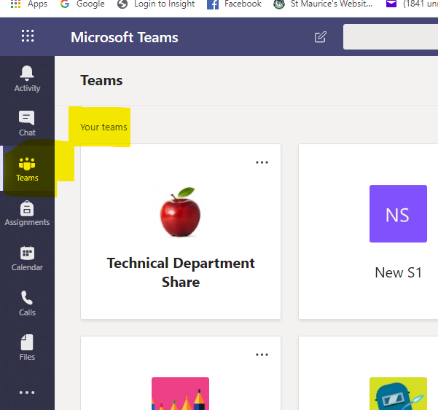 Twitter @StMaurices_Tech@AclDandt@MissClancy2Websiteshttps://blogs.glowscotland.org.uk/nl/stmauriceswebsite/at-home-curriculum/See assignments in TeamsSee files in TeamsTwitter @StMaurices_Tech@AclDandt@MissClancy2Websiteshttps://blogs.glowscotland.org.uk/nl/stmauriceswebsite/at-home-curriculum/See assignments in TeamsSee files in TeamsPractical WoodworkingGraphic CommunicationDesign & ManufactureNew S3Glow Teams:Each Class has its own TEAM which you will see in your TEAMS tabAll your work is posted as Assignments in Teams which you will find in Glow.You reply Turning in your Assignment.Your teacher can then see it and mark it.  Twitter @StMaurices_Tech@AclDandt@MissClancy2Websiteshttps://blogs.glowscotland.org.uk/nl/stmauriceswebsite/at-home-curriculum/See assignments in TeamsSee files in TeamsTwitter @StMaurices_Tech@AclDandt@MissClancy2Websiteshttps://blogs.glowscotland.org.uk/nl/stmauriceswebsite/at-home-curriculum/See assignments in TeamsSee files in Teams